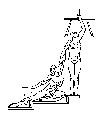 RESUMEN DE ADJUDICACIÓN INFRUCTUOSO N˚ 01-ARICJA/CM-20Requisición No 000340-SR-2020 Subpartida 2.02.0303 de febrero de 2020 2020CD-000002-UARACM“Servicio de alimentación para los privados de libertad que deben permanecer en la Oficina Regional del O.I.J. de Atenas“.Observaciones:Según antecedentes que constan en el expediente de la Compra Menor N.º 2020CD− 000002−UARACM, que corresponde al “Servicio de alimentación para los privados de libertad que deben permanecer en la Oficina Regional del O.I.J. de Atens”, se declara infructuoso por interés institucional, por no presentación de ofertas.Se procederá a realizar un nuevo procedimiento.DAYANAFirmado digitalmente por DAYANA NOVOANOVOA MUÑOZ MUÑOZ (FIRMA)(FIRMA)Fecha: 2020.02.03 	11:12:20 -06'00'Msc. Dayana Novoa Muñoz Administradora Regional de AlajuelaSELLO